МЕХНАТ ФАОЛИЯТИ:03.10.2022 йилдан ҳозирга вақтга қадар “Юнусобод деҳқон бозори” АЖда директорнинг 1-ўринбосариМАЪЛУМОТНОМААЗИМОВ АЛИШЕР БАХТИЯРОВИЧУ 2022 йил  03  буён:"Юнусобод дехкон бозори" АЖда директорнинг 1-ўринбосари лавозимида ишлаб келмоқда.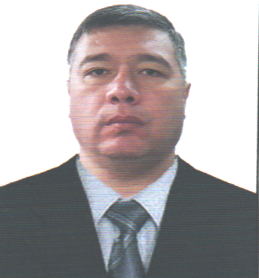 Тугилган йили:09.09.1975Тугилган жойи:Тошкент шахриМиллати:УзбекПартиявийлиги:Йук Маълумоти:ЎртаТамомлаган:Маълумоти буйича мутахассислиги:Илмий даражаси:ЙукИлмий унвони:ЙукКайси чет тилларини билади:Рус тилиДавлат мукофотлари билан такдирланганми (канака):ЙукДавлат мукофотлари билан такдирланганми (канака):ЙукХалк депутатлари, республика, вилоят, шахар ва туман Кенгаши депутатми ёки бошка сайланадиган органларнинг аъзосими (тулик курсатилиши лозим)ЙукХалк депутатлари, республика, вилоят, шахар ва туман Кенгаши депутатми ёки бошка сайланадиган органларнинг аъзосими (тулик курсатилиши лозим)Йук1993-2001 йй.-ООО “ОМАД-АСОМ” омбор мудири,2001-2022 йй.-         “Миробод дехқон бозори”ОАЖ контролёр, шахобча ғазначиси, 3-сектор мудири, “Фарғона”, “Мунис”, “Коинот” шахобчалари раҳбари, бозор назоратчиси,